The materials provided in this package are example tools to facilitate a safe and easy visitation process within your facilities.  They should be customized to meet the requirements of your organization’s visitation plan.Please review the latest guidance/LOD at Long-Term Care Guidelines & Resources | NMDOH - Coronavirus Updates (nmhealth.org) or Covid 19 - New Mexico Health Care Association (nmhca.org) when developing your visitation plan.In addition links to CDC posters are provided below that can be used in your lobby and common areas to assist with educating visitors.https://www.cdc.gov/coronavirus/2019-ncov/downloads/vaccines/Get-a-COVID-19-Vaccine-508.pdfhttps://www.cdc.gov/coronavirus/2019-ncov/downloads/Young_Mitigation_recommendations_and_resources_toolkit_01.pdfhttps://www.cdc.gov/coronavirus/2019-ncov/downloads/key-times-social-distance-poster.pdfhttps://www.cdc.gov/vaccines/covid-19/downloads/all-of-our-tools.pdfhttps://www.cdc.gov/coronavirus/2019-ncov/downloads/key-times-wash-hands-poster.pdf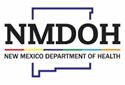 :Assisted Living Facilities:Visitation package Tools